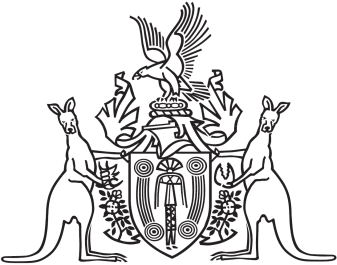 Northern Territory of AustraliaGovernment GazetteISSN-0157-833XNo. S81	5 October 2018Northern Territory of AustraliaMedicines, Poisons and Therapeutic Goods ActNorthern Territory Alcohol and Drug ServicesRevocation, Declaration and ApprovalsI, Hugh Crosbie Heggie, Chief Health Officer:(a)	under sections 252, 254(1) and 250(1) of the Medicines, Poisons and Therapeutic Goods Act and with reference to section 43 of the Interpretation Act, revoke the declarations and approval made by notice entitled "Northern Territory Alcohol and Drugs Services: Revocation of Notice and Declaration of Places, Approval of Scheduled Substance Treatment Protocols and Approval for Nurses and Midwives to Deal with Schedule 4 or 8 Substances" dated 31 October 2014 and published in Gazette No. S106 of 5 November 2014; and(b)	under section 252 of the Medicines, Poisons and Therapeutic Goods Act, declare each health centre or clinic specified in the Schedule, Part A, to be a place to which Part 2.6 of the Act applies; and(c)	under section 254(1) of the Act, approve each Scheduled substance treatment protocol specified in the Schedule, Part B, for each health centre or clinic specified in the Schedule, Part A; and(d)	under section 250(1)(a) of the Act, declare each nurse or midwife practising at a health centre or clinic specified in the Schedule, Part A, to be an approved nurse or approved midwife (as appropriate) to supply, administer to another person and possess the Schedule 4 substances specified in the Schedule, Part C, in accordance with each Scheduled substance treatment protocol specified in the Schedule, Part B.Dated 4 October 2018H. C. HeggieChief Health OfficerSchedulePart APart BPart CAlcohol and Drug Service of Central Australia (ADSCA)6 Gap RoadAlice Springs NT 0870Alcohol and Other Drugs (AOD)Building 9 NorthRoyal Darwin HospitalRocklands DriveTiwi NT 0810AOD Stringybark Inpatient FacilityLot 217330 Tivendale RoadBerrimah NT 0828Integrated Assessment and Withdrawal Service (IAWS)Kwiyernpe HouseSouth Stuart HighwayAlice Springs NT 0870TitlePublication DateAuthorBenztropine Mesylate for Severe Dystonic Reaction Due to Administration of Antiemetics or Antipsychotics AODS SSTP2018Chief Health OfficerMetoclopramide to Control Nausea and Vomiting in Alcohol and Other Drug Withdrawal AODS SSTP2018Chief Health OfficerMidazolam for Prolonged or Repetitive Seizures AODS SSTP2018Chief Health OfficerNaloxone for Respiratory Depression Secondary to Opioid Overdose AODS SSTP2018Chief Health OfficerOral Diazepam for Treatment of Acute Alcohol Withdrawal (with a BAL < 0.1%) AODS SSTP2018Chief Health OfficerThiamine - Intramuscular AODS SSTP2018Chief Health OfficerSchedule 4 substancesBenzatropineDiazepamMetoclopramideMidazolamNaloxone